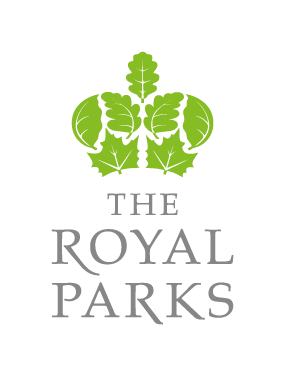 FOL16/670: DRILL, CONSTRUCT, DEVELOP & TEST PUMP A NEW BOREHOLE WITHINTHE REGENT’S PARK TOGETHERWITH PERMANENT INSTALLATIONWORKS, CONTROLSAND PIPE WORKSCHEDULE 5 – THE CONTRACTOR’S  OFFERForm of TenderTo the Secretary of State for Culture, Media And Sport (hereinafter referred to as "the Employer"), I/We have read the Invitation to Tender Package comprising:And supplied the completed Contractor’s Offer comprising:and, subject to and upon the NEC3 Engineering and Construction Short Contract terms and conditions, I/we offer to provide the works specified at the charges (inclusive of all costs and expenses but excluding VAT) quoted by me/us in the Price List.Terms and Conditions.  I/We agree that this contract is based upon the documents listed above and bearing the contract number shown at the top of this tender, and that the Employer is the Secretary of State for Culture, Media and Sport.  I/We confirm that any other terms or conditions of contract or any general reservations which may be printed on any correspondence emanating from me/us in connection with this tender or with any contract resulting from this tender, are not applicable to the Contract.Law.  I/We agree that any contract that may result from this tender is subject to ENGLISH LAW.The prices quoted in this tender are inclusive of all costs and expenses (excluding VAT) and are valid for 12 weeks from the tender submission deadline.I/we certify that this is a bona fide tender, and that we have not fixed or adjusted the amount of the tender by or under or in accordance with any agreement or arrangement with any other person. We also certify that we have not done and we undertake that we will not do at any time before the hour and date specified for the return of this tender any of the following acts:communicate to a person the amount or approximate amount of the proposed tender, except where the disclosure, in confidence, of the approximate amount of the tender was necessary to obtain insurance premium quotations required for the preparation of the tender;enter into any agreement or arrangement with any other person on that he shall refrain from tendering or as to the amount of any tender to be submitted;offer or pay or give or agree to pay or give any sum of money or valuable consideration directly or indirectly to any person for doing or having done or causing or having caused to be done in relation to any other tender or proposed tender for the said work any act or thing of the sort described above.In this certificate, the word "person" includes any persons and anybody unincorporated; and "any agreement or arrangement" includes any such transaction, formal or informal, and whether legally binding or not.The Contractor’s Offerwhich is incorporated into the Contract Data on award.Schedule 1 Instructions to TenderersSchedule 2 Employer’s Contract DataSchedule 3Site Information for ContractSchedule 4Works Information Documents and DrawingsSchedule 4aWorks Information Itemising Quantity of Work RequiredSchedule 5The Contractor’s Offer and Form of TenderSchedule 6Tender Response DocumentTender Return Label.Specific reference (Contractor to complete)This Form of TenderThe Contractor’s OfferPrice ListCompleted Tender Response DocumentDated thisday of2017Signature:Name in capitals:In the capacity of (e.g. Director, Secretary etc):Duly authorised to sign tenders for and on behalf of:Postal address:Telephone no:email address:The Contractor isThe Contractor isThe Contractor isThe Contractor isThe Contractor isThe Contractor isThe Contractor isName :Address :Telephone :Fax :Fax :E-mail address :The percentage for overheads and profit added to the Defined Cost for people is :The percentage for overheads and profit added to the Defined Cost for people is :The percentage for overheads and profit added to the Defined Cost for people is :The percentage for overheads and profit added to the Defined Cost for people is :The percentage for overheads and profit added to the Defined Cost for people is :The percentage for overheads and profit added to the Defined Cost for people is :XX%The percentage for overheads and profit added to the other Defined Cost is :The percentage for overheads and profit added to the other Defined Cost is :The percentage for overheads and profit added to the other Defined Cost is :The percentage for overheads and profit added to the other Defined Cost is :The percentage for overheads and profit added to the other Defined Cost is :The percentage for overheads and profit added to the other Defined Cost is :XX %The Contractor offers to Provide the Works in accordance with the conditions of contract for an amount to be determined in accordance with the conditions of contract.The Contractor offers to Provide the Works in accordance with the conditions of contract for an amount to be determined in accordance with the conditions of contract.The Contractor offers to Provide the Works in accordance with the conditions of contract for an amount to be determined in accordance with the conditions of contract.The Contractor offers to Provide the Works in accordance with the conditions of contract for an amount to be determined in accordance with the conditions of contract.The Contractor offers to Provide the Works in accordance with the conditions of contract for an amount to be determined in accordance with the conditions of contract.The Contractor offers to Provide the Works in accordance with the conditions of contract for an amount to be determined in accordance with the conditions of contract.The Contractor offers to Provide the Works in accordance with the conditions of contract for an amount to be determined in accordance with the conditions of contract.The offered total of the Prices (taken from the total in the Price List) is:The offered total of the Prices (taken from the total in the Price List) is:The offered total of the Prices (taken from the total in the Price List) is:The offered total of the Prices (taken from the total in the Price List) is:The offered total of the Prices (taken from the total in the Price List) is:£XX,XXX.XXp£XX,XXX.XXpThe Price List is the Excel spreadsheet attached titled:The Price List is the Excel spreadsheet attached titled:The Price List is the Excel spreadsheet attached titled:XXXXXXXXXXXXXXXXXXXXXXXXXXXXXXXXXXXXXXXXXXXXXXXXXXXXXXXXSigned on behalf of the Contractor :Name :Position :Date :